                                                                                      Pitholmsskolan den 30 augusti 2023 Nu är det dags för Terminssamtal!Vi startar vecka 37Här hittar ni er tid. Hoppas att följande tider passar, om inte byt med varandra eller kontakta oss.
0911-69 69 03 (arb), 073-8187403 (mobil) monica.nilsson@pitea.se anette.vikander@pitea.seVälkomna!Anette Vikander Monica Nilsson  Plats: Anettes samtal sker i språket 1 (hemklassrummet). Monicas samtal sker i gatan 5(gamla hemklassrummet. Vi kommer att låsa upp dörren bredvid rektorsexpeditionen. AnetteTorsdag den 14/9 vecka 37Folke B 17.00Sara V 17.30Nikita Ö 18.00Max B 18.30Torsdag den 21/9 vecka 38Hugo F 16.30Edvin H 17.00Levi K 17.30Robin S 18.00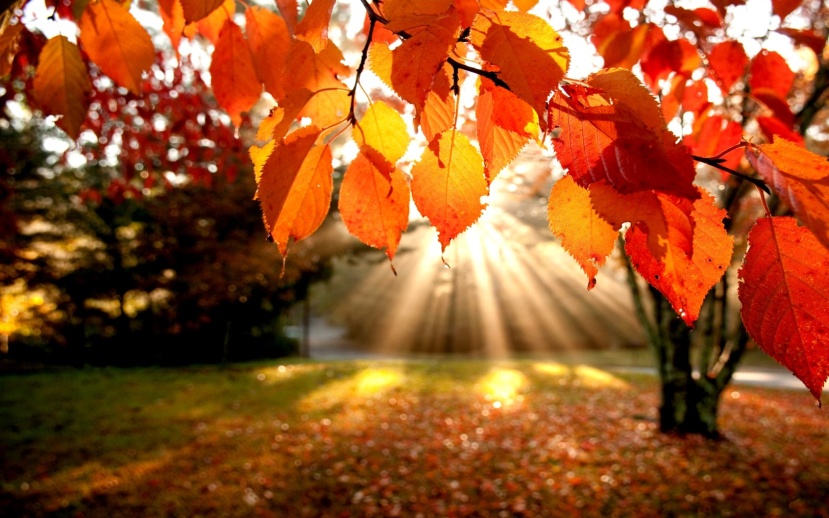 MonicaTorsdag den 14/9 vecka 37Alva B 17.00Elsa B 17.30Viktor F 18.00Isak H 18.30Onsdag den 20/9 vecka 38Lili 16.30Torsdag den 21/9 vecka 38Emma L 16.30Sanna W17.00Willmer N 17.30Johannes P 18.00